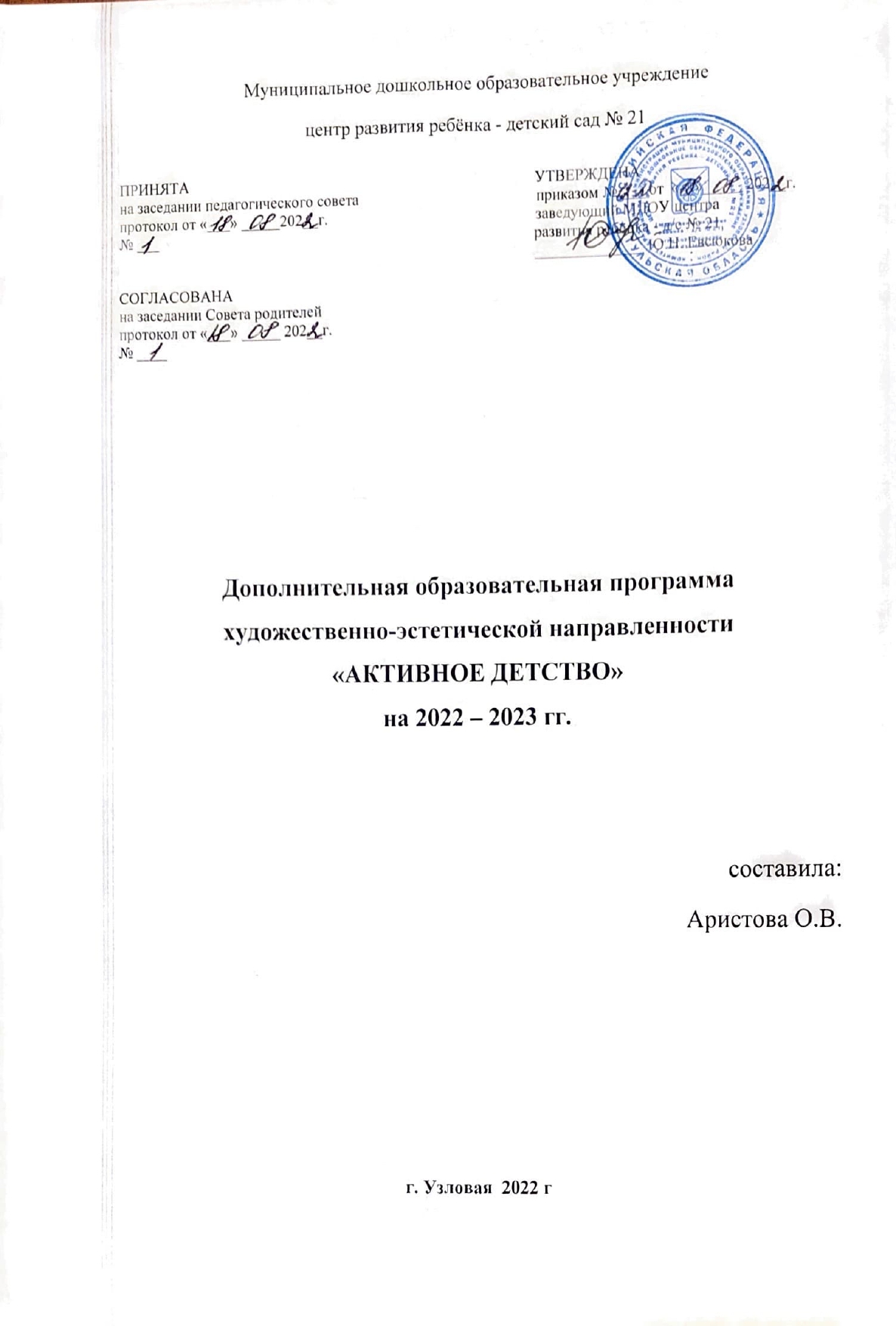        СТРУКТУРА ПРОГРАММЫ.Пояснительная записка. Цели и задачи.Предполагаемый результат.Условия реализации программы.Методическое обеспечение программы.Нормативно-методические документы по организации деятельности танцевального кружка.Календарно-тематический план.Приложение.Список рекомендуемой учебной и методической литературы	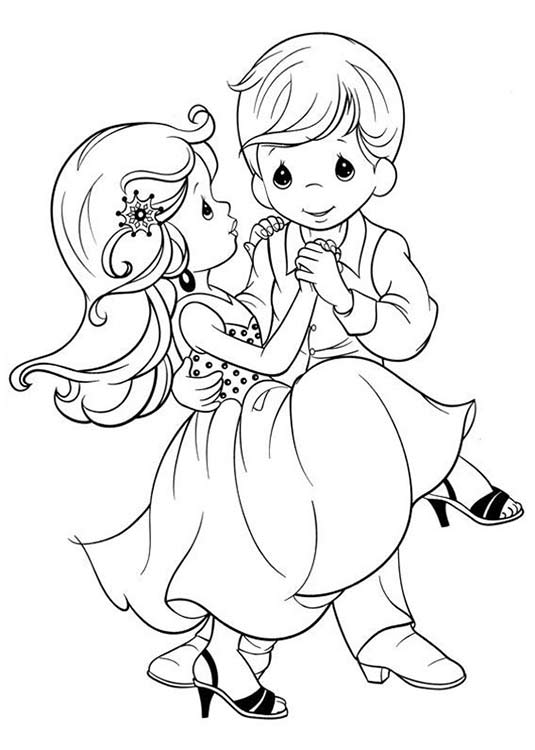 ПОЯСНИТЕЛЬНАЯ ЗАПИСКА.Танец- это эмоциональное выражение с помощью движений тела под музыку. Хореография - это мир красоты движения, звуков, световых красок, костюмов, то есть мир волшебного искусства. И взрослый, и ребёнок – каждый любит танцевать. Особенно привлекателен и интересен этот мир детям. Соединение движения, музыки и игры, одновременно влияя на ребенка, формируют его эмоциональную сферу, координацию, музыкальность и артистичность, делают его движения естественными и красивыми. На занятиях танцевального кружка  дети развивают слуховую, зрительную, мышечную память, учатся красиво и правильно двигаться под музыку. В кружке воспитывается коммуникабельность, трудолюбие, умение добиваться цели, формируется эмоциональная культура общения. Развивается фантазия, которая в свое время побуждает развитие творческих навыков. Музыкально-ритмическое творчество может успешно развиваться только при условии целенаправленного руководства со стороны педагога, а правильная организация и проведение данного вида творчества помогут ребенку развить свои творческие способности. Педагог должен быть эмоциональным, развитым ритмически, чтобы красиво и правильно показать детям тот или иной приём исполнения танца.Возраст 5 - 6 лет достаточно хорошо изучен психологами и физиологами, которые характеризуют этот период детства, как период неравномерного и волнообразного развития. Развитие центральной нервной системы идет активно. По мнению ученых, этот возраст обладает особой благодатной восприимчивостью. У ребенка интенсивно формируется наглядно-образное мышление и воображение, развивается речь, психическая жизнь обогащается опытом, возникает способность воспринимать мир и действовать по представлению. От ребенка можно требовать выразительности, эмоциональности при исполнении танца.К 6 годам у ребенка развиваются крупные мышцы туловища и конечностей, но мелкие мышцы по-прежнему слабые, особенно мышцы рук. Дети способны изменять свои мышечные усилия. Поэтому дети на занятиях могут выполнять упражнения с различной амплитудой, переходить по заданию воспитателя от медленных к более быстрым движениям.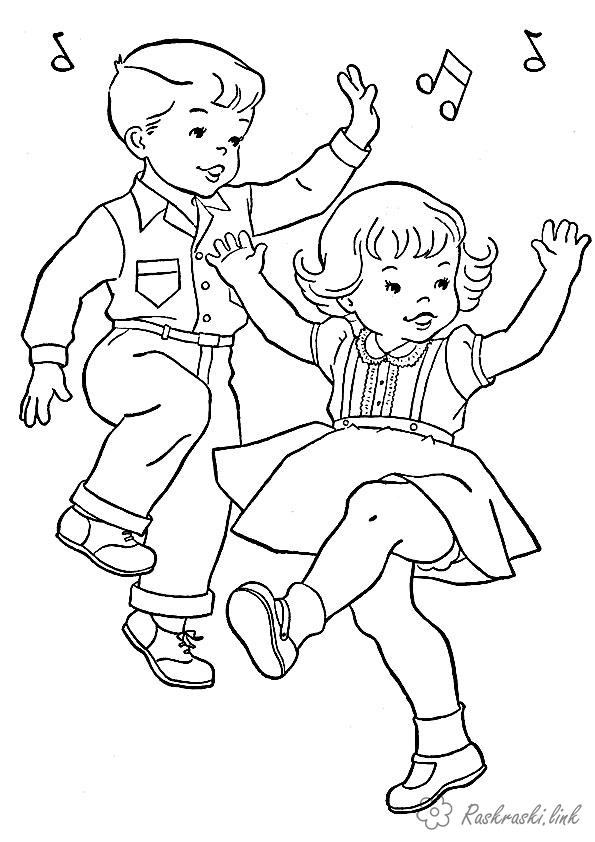 В большинстве случаев музыкально – ритмические движения в детском саду подразделяются на 2 основные группы: подражательно – пантомимические (имитационные) и танцевальные.Подражательные движения (имитационные).Множество детских танцевальных движений основано на подражательности повадкам животных, манере поведения людей в той или иной конкретной обстановке. Это характерно во время знакомства с музыкальными произведениями, рисующими образ животного, знакомого детям по художественной литературе, мультипликационным фильмам, личным наблюдениям.Во время знакомства с новой музыкально – ритмической композицией педагог показывает правильное выполнение нужного движения. После его показа уже дети имитируют движения персонажа, о котором рассказывает музыка.Во время выполнения имитационных действий дети должны уметь слушать вступление музыки, определять момент начала собственных танцевальных действий и момент их окончания, замедлять темп движений при замедлении музыки, или убыстрять в то время, как музыка ускоряется.Подражательные движения хорошо использовать в вводной части занятия, во время разминки, включать в праздники и развлечения на всех возрастных группах.На разминке нужно переходить от простого к сложному, от спокойных к быстрым движениям, а также использовать прием контраста для развития быстрого переключения.Можно использовать предметы: «зайчик танцует с морковкой», «мишка и бочонок мёда», и так далее.Танцевальные движения.Простейшие танцевальные движения, которыми овладевают дети, можно систематизировать по основным видам деятельности: ходьба, бег, подскоки, повороты, действия руками и др.Разумеется, что на каждое основное движение имеются варианты его выполнения: например, бег может быть простым, на месте, галопом, по кругу и т. д.Так же в эту группу входят движения народного, классического, эстрадного и бального танцев.Обязательны просмотры на видео различных видов танцев. Танцевальные движения для занятий с дошкольниками отталкиваются от художественных образов и сюжетов, заданных музыкальным сопровождением. Поэтому прежде чем приступить к объяснению тех или иных метроритмических действий, педагогу следует «погрузить» детей в будущую хореографическую ситуацию. Это позволит детям выполнять нужные движения с лучшим пониманием смысла задания и эмоциональной отдачей.В этом возрасте дети обычно очень общительны, любят совместные игры, находиться в группе сверстников. Они уже могут согласовывать свои действия с действиями других людей, способны к сопереживанию.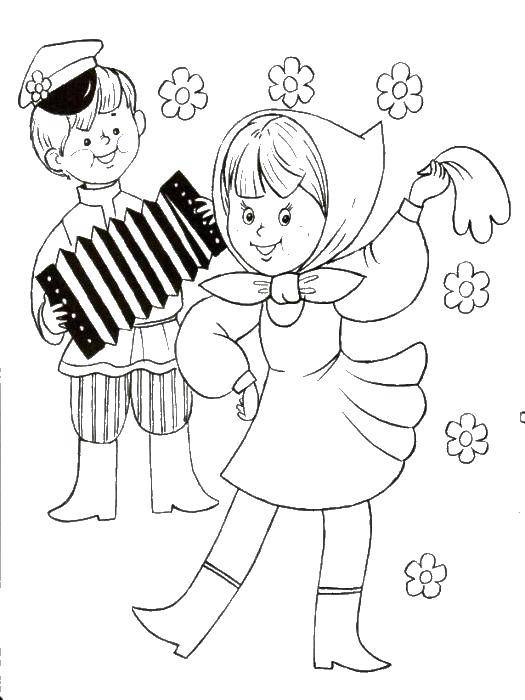 Танцы, входящие в данную программу, доставляют детям радость и удовольствие. Но они доступны как по содержанию, так и по характеру движений. В программу кружка ритмики включены детские парные танцы, национальные танцы, танцы-импровизации и сольные танцы.Детский танец всегда имеет ясно выраженную тему и идею - он всегда содержателен. В танце существуют драматургическая основа и сюжет, в нем есть и обобщенные и конкретные художественные образы, которые создаются посредством разнообразных пластических движений и пространственных рисунков - построений.Особенно полезны народные пляски и танцы, т. к. приобщают детей к народной культуре, заражают их оптимизмом, создают положительные эмоции. Все народные танцы предназначены для совместного исполнения и совершенствуют навыки общения детей между собой.В работе используются хороводы, общие (массовые) пляски. В них дети учатся внимательно относиться друг к другу, находить общий ритм движения с партнером, терпеливо обращаться к тем детям, у которых имеются какие - либо индивидуальные затруднения.Среди танцев наиболее доступны для исполнения детьми русские, белорусские, украинские, чешские. Простотой рисунка, жизнерадостностью, живой и веселой музыкой танцы этих народов вполне соответствуют требованиям репертуара детских кружков. А польские танцы – краковяк и мазурка - сложные по своим движениям, можно исполнять только детям старшего возраста. Венгерские, болгарские, румынские, итальянские танцы своеобразны по ритму и музыке, большинство из них выполняется в очень быстром темпе. Поэтому их можно рекомендовать только для хорошо подготовленных и ритмически одаренных детей.Каждая игра (пляска, упражнения) имеет четкую педагогическую направленность, является средством, при помощи которого музыкальный руководитель направляет внимание детей на музыку, учит ребенка правильно исполнять движение.В обучении музыкально - ритмическим движениям ярко прослеживается взаимосвязь всех педагогических методов обучения (наглядный, словесный, практический), а игровая форма заданий, занимательность помогают без особых затруднений усвоить многие достаточно сложные движения.При разучивании новых движений не следует добиваться, чтобы дети овладели ими на одной игре, пляске. Надо те же движения повторять в разных плясках, соединять с разной музыкой, чтобы движение совершенствовалось постепенно и чтобы дети учились относиться к нему, как к средству выражать различные образы, чувства, действия.В старшей группе дети уже понимают смысл разучивания и совершенствования отдельных движений и с удовольствием упражняются в них. В этом возрасте требуется изучить ряд подготовительных упражнений, при помощи которых детям постепенно прививаются некоторые навыки, необходимые им для правильного исполнения многих движений.Удовлетворяя естественную потребность в двигательной активности, танцы, пляски и игры способствуют гармоническому развитию личности. В изящных или задорных движениях, каждый имеет возможность выразить себя, раскрыть свою индивидуальность, передать чувства, настроение, мысли, проявить характер. Овладение детьми движениями под музыку помогает развитию музыкального восприятия, умению передавать различные средства музыкальной выразительности, в свободных движениях отображать жанры музыки (марш, танец, вальс, народный танец, напевную песню).Музыкальные произведения, кроме эмоционального воздействия оказывают на детей организующее и дисциплинирующее влияние, благодаря присутствующему в них ритму. Ритм пронизывает всё занятие, регулирует движение.Дети приобщаются к музыке, учатся воспринимать на слух, различать и понимать метроритм, динамику и темп произведений, овладевают разнообразными формами движения, исполняют с музыкальным сопровождением разминку, танцевальные композиции.Систематические занятия детей дошкольного возраста в танцевальном кружке очень полезны для физического развития: улучшается осанка, укрепляются мышцы и связки, совершенствуются движения. Постепенно все начинают легче и грациознее двигаться, становятся раскованными, приобретают свободу, координацию, выразительность движений. Все это требует известных усилий, но и доставляет большую радость, удовлетворяя потребность в эстетических переживаниях и впечатлениях.ЦЕЛИ И ЗАДАЧИ ПРОГРАММЫ.Цель: Прививать интерес дошкольников к хореографическому искусству.ЗАДАЧИ:Образовательные:• Обучить детей танцевальным движениям.• Формировать умение слушать музыку, понимать ее настроение.• Формировать пластику, культуру движения, их выразительность.• Формировать умение ориентироваться в пространстве.• Формировать правильную постановку корпуса, рук, ног, головы.Воспитательные:• Развить у детей активность и самостоятельность, коммуникативные способности.• Формировать общую культуру личности ребенка, способность ориентироваться в современном обществе.• Формировать нравственно-эстетические отношения между детьми и взрослыми.• Создание атмосферы радости детского творчества в сотрудничестве.Развивающие:• Развивать творческие способности детей.• Развить музыкальный слух и чувство ритма.• Развить воображение, фантазию.Оздоровительные:• укрепление здоровья детей.Программа рассчитана на один год обучения. С сентября по май включительно. Занятия проводятся один раз в неделю по 30  минут. Форма обучения – групповые занятия, дети старшей группы. Отбор детей проводится в соответствии с желанием и индивидуальными особенностями детей. Обязательны консультации и разрешение родителей.Занятие состоит из трех частей:1. Вводная - в нее входит поклон, маршировка, разминка. (5 минут)2. Основная - она делится на тренировочную (изучение нового, повторение, закрепление пройденного материала) и танцевальную (20минут)3. Заключительная – музыкальные игры, вспомогательные и корригирующие упражнения, поклон. (5 минут)Учебный материал включает в себя:- Познавательные занятия.- Музыкально-ритмические занятия.- Элементы народного танца.- Элементы эстрадного танца.-Хороводы и коллективные танцы.- Пальчиковые игрыЗанятия в кружке направлены на общее развитие дошкольников, на приобретение устойчивого интереса к занятиям хореографией в дальнейшем, но не может дать детям профессиональной хореографической подготовки. Поэтому учебный материал включают в себя лишь элементы видов танцев. Все разделы программы объединяет игровой метод проведения занятий.Работа ведется определенными периодами – циклами. В течение месяца педагог разучивает с детьми материал одного из разделов. Первая неделя цикла отводится освоению новых знаний. Вторая – повторению пройденного материала с некоторыми усложнениями, дополнениями. Третья, четвертая – окончательному закреплению пройденного материала. Такой метод позволяет детям более последовательно и осмысленно вживаться в изучаемый материал. Кроме основных разделов занятия включают в себя упражнения на развитие ориентирования в пространстве, ритмическую разминку на развитие групп мышц и подвижность суставов, вспомогательные и координирующие упражнения, упражнения с предметами, музыкально – подвижные игры, упражнения на импровизацию.ПРЕДПОЛАГАЕМЫЙ РЕЗУЛЬТАТ.К концу года обучения дети должны знать правила правильной постановки корпуса, основные положения рук, позиции ног. Должны уметь пройти правильно в такт музыки, сохраняя красивую осанку, иметь навык легкого шага с носка на пятку, чувствовать характер музыки и передавать его танцевальными движениями, правильно исполнять программные танцы.Участники кружка  должны приобрести не только танцевальные знания и навыки, но и научиться трудиться в художественном коллективе, добиваясь результатов. А результат отслеживается в участии в мероприятиях детского сада, в концертах, фестивалях и конкурсах.УСЛОВИЯ РЕАЛИЗАЦИИ ПРОГРАММЫ.Для успешной реализации программы должны способствовать различные виды групповой и индивидуальной работы: практические занятия, концерты, творческие отчеты, участие в конкурсах, фестивалях, посещение концертов других коллективов и т. д. Кроме того, необходимы следующие средства обучения:• Светлый и просторный зал.• Музыкальная аппаратура.• Сценические костюмы.• Реквизит для танцев.МЕТОДИЧЕСКОЕ ОБЕСПЕЧЕНИЕ ПРОГРАММЫ.С первых минут занятий очень важно заинтересовать детей, вызвать у них желание заниматься. Для этого следует тщательно продумать методические приемы, которые помогут решить поставленные задачи.Прежде, чем научить ребенка танцевать, нужно научить его красиво и осознанно двигаться под музыку, научить связывать музыку с движением. Для этого в занятия нужно включать простые, интересные упражнения, не вызывающие особых затруднений для их восприятия и исполнения. Движения показывает педагог. Надо следить, чтобы дети не повторяли сразу за педагогом, а внимательно следили за его исполнением. Обучение движению начинается с его названия, показа, объяснения техники. Это необходимо для создания зрительного образа и последующего осмысления движений. Все новые движения необходимо изучать в «чистом» виде. Если движение трудное и достичь его правильного исполнения сразу нельзя, то изучают сначала элементы, подготовительные упражнения. Систематическое повторение одного упражнения значительное число раз позволит добиться лучшей техники исполнения. Но нужно помнить, что нельзя долго задерживать внимание детей на одном упражнении, занятие не должно быть моторным. Нужно разнообразить задания, что бы они всегда оставались занимательными для воспитанников. Для обучения танцам детей дошкольного возраста необходимо использовать игру. «Дети должны жить в мире красоты, игры, сказки, музыки, фантазии, творчества», – писал Сухомлинский. Речь идет не о применении игры как средства разрядки и отдыха, а о необходимости пронизать занятие игровым началом, сделать игру его органическим компонентом.Игра должна быть средством достижения намеченной педагогической цели, требовать для своего осуществления волевых усилий, упорного труда. Тогда игра будет способом обучения воспитанника умению трудиться, и при этом даже рутинная, скучная для детей работа покажется интересной.Кроме танцевальных элементов на занятиях кружка дети знакомятся с различными упражнениями связанные с отсчетом ритма, что дает ребенку возможность безошибочно начать движение на указанную долю музыкального такта и развивает чувство музыкального ритма. Одним из самых слабых мест в исполнительской практике является невыразительность лица, поэтому с первого занятия нужно обращать внимание детей на активность мышц лица.И поэтому для развития у детей выразительности, артистичности, фантазии следует включать в занятия музыкальные этюды и игры. Целесообразно включать в занятие импровизацию. В качестве музыкального оформления лучше выбирать доступные для восприятия детей произведения. Они должны быть разнообразными и качественными. Музыка подбирается к каждой части занятия, определяется ее структура, темп, ритмический рисунок, характер.На протяжении всех занятий, особенно на начальном этапе, очень важно следить за формированием правильной осанки детей. С этой целью рекомендуются задания на укрепление мышц спины.Успешное решение поставленных задач на занятиях хореографией в дошкольном учреждении возможно только при использовании педагогических принципов:*принцип доступности и индивидуальности (учет возрастных особенностей, возможностей ребенка, индивидуальный подход к каждому участнику кружка.)*принцип постепенного повышения требований;*принцип систематичности;*игровой принцип;*принцип сознательности, активности; *принцип повторяемости материала;*принцип наглядности.Ведущими методами обучения детей танцам являются:• наглядная демонстрация формируемых навыков (практический показ);• объяснение методики исполнения движения.Таким образом, основные методы, применяемые при обучении:• качественный показ;• словесное (образное) объяснение;• повторение.Итогом занятий является непосредственно танец. Танец, поставленный на основе выученных движений, помогает развить пластичность. Преодолевая технические трудности, дети приобретают свободу сценического поведения, проявляют свою индивидуальность.нормативно-методические документы по организации деятельности танцевального кружка.1. Закон Р. Ф. «Об образовании» от 29.12.2012г. № 273-ФЗ (с изменением и дополнениями).2. Концепция дошкольного воспитания (1989).3. СаНПиН (2.4.1.3049-13)4. Письмо Минобразования Р. Ф. от 02.06.98. № 89/34-16 «О реализации права дошкольных образовательных учреждений на выбор программ и педагогических технологий».                                     7.  ЛИТЕРАТУРА.1. О. Н. Арсеневская «Система музыкально-оздоровительной работы в детском саду» Изд. 2-е. «Учитель» 2013г. Волгоград.2. С. И. Бекина, Т. П. Ломова, Е. Н. Соковнина «Музыка и движение. Упражнения, игры и пляски для детей 5-6 лет». Москва. «Просвещение»1983г3. С. И. Бекина, Т. П. Ломова, Е. Н. Соковнина «Музыка и движение. Упражнения, игры и пляски Детей 6-7 лет. Москва. «Просвещение»1983г.4. А. И. Буренина «Коммуникативные танцы-игры для детей». «Ритмическая пластика для Дошкольников».5. Е. В. Горшкова «От жеста к танцу». 1кн. «Методика и конспекты занятий по развитию у детей 5 -7 лет творчества в танце». Москва, изд. «Гном» 2002г.6. Н. Зарецкая. «Танцы для детей старшего дошкольного возраста». Москва, изд. Айрис ПРЕСС 2005г.7. И. Каплунова, И. Новоскольцева «Потанцуй со мной, дружок». Санкт-Петербург 2010г.8. М. Ю. Картушина «Конспекты логоритмических занятий с детьми 4-5 лет». Москва,2010г. Изд. «Т. Ц. Сфера».9. М. Ю. Картушина «Конспекты логоритмических занятий с детьми 6-7 лет». Москва 2010г. Изд. «Т. Ц. Сфера».5-6 лет6-7 летмесяцмесяцТемаТемаСодержаниеСодержаниеЦельЦельКол-во часов по данной теме, мин.Кол-во часов по данной теме, мин.СЕНТЯБРЬ  СЕНТЯБРЬ  ОсеньОсеньПриветствие хлопки.Приветствие хлопки.Обозначить Начало занятия. Соблюдать ритмический рисунок.Обозначить Начало занятия. Соблюдать ритмический рисунок.77СЕНТЯБРЬ  СЕНТЯБРЬ  ОРУОРУ«Марш», «Цыплята», «Дождик. Я сегодня встану по утру», «От улыбки», «Бременские музыканты»«Марш», «Цыплята», «Дождик. Я сегодня встану по утру», «От улыбки», «Бременские музыканты»Учить соблюдать дистанцию при ходьбе.Движения плечами, движения головой: повороты, поднимание и опускание, круговые движения.Учить соблюдать дистанцию при ходьбе.Движения плечами, движения головой: повороты, поднимание и опускание, круговые движения.         20         20СЕНТЯБРЬ  СЕНТЯБРЬ  Пальчиковые и жестовые игры, массажПальчиковые и жестовые игры, массаж«Листочки», «Дождинки»«Листочки», «Дождинки»Развивать мелкую и крупную моторику рукРазвивать мелкую и крупную моторику рук1212СЕНТЯБРЬ  СЕНТЯБРЬ  Игрогимнастика с использованием элементов партерной гимнастикиИгрогимнастика с использованием элементов партерной гимнастикиУпражнения для улучшения эластичности мышц плеча и предплечья, Упражнения для улучшения гибкости позвоночника«Осенняя музыка»Упражнения для улучшения эластичности мышц плеча и предплечья, Упражнения для улучшения гибкости позвоночника«Осенняя музыка»Развивать мышечную силу и гибкость.Развивать мышечную силу и гибкость.1515СЕНТЯБРЬ  СЕНТЯБРЬ  Игра на муз инструментахИгра на муз инструментах«Мы с бубнами в кругу сидим»«Мы с бубнами в кругу сидим»Формировать умение подыгрывать простейшие мелодииФормировать умение подыгрывать простейшие мелодии1010СЕНТЯБРЬ  СЕНТЯБРЬ  Музыкальные игрыМузыкальные игры«Две подружки» (хлопки ритм), «По кругу мы шагаем» (построение парами, построение в круг)«Две подружки» (хлопки ритм), «По кругу мы шагаем» (построение парами, построение в круг)Развивать активность детей в играхРазвивать активность детей в играх1717СЕНТЯБРЬ  СЕНТЯБРЬ  Танцевальные движенияТанцевальные движенияПарный танец « Золотая осень»Парный танец « Золотая осень»Разучивание основных и подготовительных движений танцев.Разучивание основных и подготовительных движений танцев.3535СЕНТЯБРЬ  СЕНТЯБРЬ  Завершение занятийЗавершение занятийУпражнение на напряжение и расслабление мышц тела 
Упражнение на напряжение и расслабление мышц тела 
Обучение сознательному управлению своими мышцами: напряжение и расслаблениеОбучение сознательному управлению своими мышцами: напряжение и расслабление55ОКТЯБРЬ ОКТЯБРЬ Мир игрушекМир игрушекПриветствие хлопки.Приветствие хлопки.Обозначить Начало занятия. Соблюдать ритмический рисунок.Обозначить Начало занятия. Соблюдать ритмический рисунок.77ОКТЯБРЬ ОКТЯБРЬ ОРУОРУ«Тик-так» - музыка, «Да, здравствует сюрприз», «Волшебная страна» - музыка«Тик-так» - музыка, «Да, здравствует сюрприз», «Волшебная страна» - музыкаСовершенствовать навыки основных движений: Ходьба с носка, останавливаться с окончанием музыки. Работа над правильной стойкой; Шаг с подскоком. Разучивание движений руками: круговые движения, отведение назад, вперед, махи в стороны.Совершенствовать навыки основных движений: Ходьба с носка, останавливаться с окончанием музыки. Работа над правильной стойкой; Шаг с подскоком. Разучивание движений руками: круговые движения, отведение назад, вперед, махи в стороны.2020ОКТЯБРЬ ОКТЯБРЬ МаршМаршМарш « Улыбка»Марш « Улыбка»Учить бодрой ходьбе, ориентироваться в пространстве, выполнять перестроения.Учить бодрой ходьбе, ориентироваться в пространстве, выполнять перестроения.1212ОКТЯБРЬ ОКТЯБРЬ Игрогимнастика с использованием элементов партерной гимнастикиИгрогимнастика с использованием элементов партерной гимнастикиУпражнения для улучшения эластичности мышц плеча и предплечья, Упражнения для улучшения гибкости позвоночника.Упражнения для улучшения эластичности мышц плеча и предплечья, Упражнения для улучшения гибкости позвоночника.Развивать мышечную силу и гибкость.Развивать мышечную силу и гибкость.1515ОКТЯБРЬ ОКТЯБРЬ Ритмический оркестрРитмический оркестр« Шуршащие листочки»« Шуршащие листочки»Способствовать развитию творческой активности детей в доступных видах  исполнительской деятельности.Способствовать развитию творческой активности детей в доступных видах  исполнительской деятельности.1010ОКТЯБРЬ ОКТЯБРЬ Музыкальные игрыМузыкальные игры«Слушай хлопки» (внимание), «Упражнение с ладошками» (ритм), «к своим флажкам» (подвижная, слушать музыку)«Слушай хлопки» (внимание), «Упражнение с ладошками» (ритм), «к своим флажкам» (подвижная, слушать музыку)Приучать к выполнению действий по сигналу. Упражнять в построениях, соблюдении дистанции во время передвижения.Приучать к выполнению действий по сигналу. Упражнять в построениях, соблюдении дистанции во время передвижения.         17         17ОКТЯБРЬ ОКТЯБРЬ Танцевальные движенияТанцевальные движения  Парный танец « Золотая осень»  Парный танец « Золотая осень»Отработка разученных движений. Работа над синхронностью движений. Работа над эмоциональной выразительностью. Отработка разученных движений. Работа над синхронностью движений. Работа над эмоциональной выразительностью. 3535ОКТЯБРЬ ОКТЯБРЬ Завершение занятийЗавершение занятий«Тишина»«Тишина»Успокоиться, восстановить силы.Успокоиться, восстановить силы.55НОЯБРЬ  НОЯБРЬ  Мир игрушекМир игрушекПриветствие хлопки. ПоклонПриветствие хлопки. ПоклонОбозначить Начало занятия. Соблюдать ритмический рисунок.Обозначить Начало занятия. Соблюдать ритмический рисунок.77НОЯБРЬ  НОЯБРЬ  ОРУОРУ«Девочка припевочка», «Толстый Карлсон»,«Девочка припевочка», «Толстый Карлсон»,Совершенствовать навыки основных движений: Танцевальный бег: беговой шаг; бег с отбрасыванием согнутых ног назад. Движения корпусом: наклоны, повороты.Совершенствовать навыки основных движений: Танцевальный бег: беговой шаг; бег с отбрасыванием согнутых ног назад. Движения корпусом: наклоны, повороты.2020НОЯБРЬ  НОЯБРЬ  Ритмическое упражнениеРитмическое упражнение « Колобок» « Колобок»Совершенствовать танцевальные движения, навык лёгкого бега.Совершенствовать танцевальные движения, навык лёгкого бега.1212НОЯБРЬ  НОЯБРЬ  Игрогимнастика с использованием элементов партерной гимнастикиИгрогимнастика с использованием элементов партерной гимнастикиУпражнения для улучшения эластичности мышц плеча и предплечья, Упражнения на укрепление брюшного пресса Комплекс «Петрушка»Упражнения для улучшения эластичности мышц плеча и предплечья, Упражнения на укрепление брюшного пресса Комплекс «Петрушка»Развивать мышечную силу и гибкость.Развивать мышечную силу и гибкость.1515НОЯБРЬ  НОЯБРЬ  Игра на муз инструментахИгра на муз инструментах«Ну-ка повторяйте»«Ну-ка повторяйте»Формировать умение подыгрывать мелодииФормировать умение подыгрывать мелодии1010НОЯБРЬ  НОЯБРЬ  Музыкальные игрыМузыкальные игры«Магазин игрушек» (развитие воображения), «Цветные автомобили»«Магазин игрушек» (развитие воображения), «Цветные автомобили»Развивать активность детей в играхРазвивать активность детей в играх1717НОЯБРЬ  НОЯБРЬ  Танцевальные движения.Танцевальные движения.Полька « Тик-так»Полька « Тик-так»Разучивание основных и подготовительных движений танца.Разучивание основных и подготовительных движений танца.3535НОЯБРЬ  НОЯБРЬ  Завершение занятийЗавершение занятий«Слушай команду»«Слушай команду»Успокоиться, восстановить силы.Успокоиться, восстановить силы.55ДЕКАБРЬ  ДЕКАБРЬ  Новый годНовый годПриветствие хлопки. ПоклонПриветствие хлопки. ПоклонОбозначить Начало занятия. Соблюдать ритмический рисунок.Обозначить Начало занятия. Соблюдать ритмический рисунок.77ДЕКАБРЬ  ДЕКАБРЬ  ОРУОРУ«Домовой», «Воздушная кукуруза»«Домовой», «Воздушная кукуруза»Совершенствовать навыки основных движений: Марш, перестроения; Разучивание движение ногами: выпады с выставлением ноги на пятку, махи, поднимание ног. Совершенствовать навыки основных движений: Марш, перестроения; Разучивание движение ногами: выпады с выставлением ноги на пятку, махи, поднимание ног. 2020ДЕКАБРЬ  ДЕКАБРЬ  Пальчиковые и жестовые игры, массажПальчиковые и жестовые игры, массаж«Дни недели» (жестовая)«Дни недели» (жестовая)Развивать мелкую и крупную моторику рукРазвивать мелкую и крупную моторику рук1212ДЕКАБРЬ  ДЕКАБРЬ  Игрогимнастика с использованием элементов партерной гимнастикиИгрогимнастика с использованием элементов партерной гимнастикиУпражнения для развития гибкости плечевого и поясничного суставов, Упражнения на укрепление брюшного пресса Комплекс «Медведь»Упражнения для развития гибкости плечевого и поясничного суставов, Упражнения на укрепление брюшного пресса Комплекс «Медведь»Развивать мышечную силу и гибкость.Развивать мышечную силу и гибкость.1515ДЕКАБРЬ  ДЕКАБРЬ  Игра на муз инструментахИгра на муз инструментах«Лесной оркестр»«Лесной оркестр»Формировать умение подыгрывать простейшие мелодииФормировать умение подыгрывать простейшие мелодии1010ДЕКАБРЬ  ДЕКАБРЬ  Музыкальные игрыМузыкальные игры«Найди друга» (коммуникативная), «Елочки пенечки» (внимание)«Найди друга» (коммуникативная), «Елочки пенечки» (внимание)Развивать активность детей в играхРазвивать активность детей в играх1717ДЕКАБРЬ  ДЕКАБРЬ  Танцевальные движениТанцевальные движениТанец вокруг ёлки « Добрый жук»Танец вокруг ёлки « Добрый жук»Развивать выразительность движений, синхронность выполнения движений в паре. Точность и синхронность в исполнении хоровода.Развивать выразительность движений, синхронность выполнения движений в паре. Точность и синхронность в исполнении хоровода.3535ДЕКАБРЬ  ДЕКАБРЬ  Завершение занятийЗавершение занятий«Снеговик»«Снеговик»Успокоиться, восстановить силы. расслабитьсяУспокоиться, восстановить силы. расслабиться55ЯНВАРЬ  ЯНВАРЬ  Любимые персонажи мультфильмовЛюбимые персонажи мультфильмовПриветствие хлопки. ПоклонПриветствие хлопки. ПоклонОбозначить Начало занятия. Соблюдать ритмический рисунок.Обозначить Начало занятия. Соблюдать ритмический рисунок.77ЯНВАРЬ  ЯНВАРЬ  ОРУОРУ «Карабас» «Карабас»Совершенствовать навыки основных движений: Ходьба, высоко поднимая колени, Приставной шаг вперед, Подскоки с продвижением вперед.Совершенствовать навыки основных движений: Ходьба, высоко поднимая колени, Приставной шаг вперед, Подскоки с продвижением вперед.2020ЯНВАРЬ  ЯНВАРЬ  Пальчиковые и жестовые игры, массажПальчиковые и жестовые игры, массаж«Лепим снеговика»«Лепим снеговика»Развивать мелкую и крупную моторику рукРазвивать мелкую и крупную моторику рук1212ЯНВАРЬ  ЯНВАРЬ  Игрогимнастика с использованием элементов партерной гимнастикиИгрогимнастика с использованием элементов партерной гимнастикиУпражнения для развития гибкости плечевого и поясничного суставов, Упражнения для улучшения гибкости позвоночникаУпражнения для развития гибкости плечевого и поясничного суставов, Упражнения для улучшения гибкости позвоночникаРазвивать мышечную силу и гибкость.Развивать мышечную силу и гибкость.1515ЯНВАРЬ  ЯНВАРЬ  Игра на муз инструментахИгра на муз инструментах« Звонкие палочки»« Звонкие палочки»Формировать умение подыгрывать мелодииФормировать умение подыгрывать мелодии1010ЯНВАРЬ  ЯНВАРЬ  Музыкальные игрыМузыкальные игры«Передай мяч» (хороводная, коммуникативная), «Дерево, кустик, травка» (внимание), «ай, да я» (развитие воображения)«Передай мяч» (хороводная, коммуникативная), «Дерево, кустик, травка» (внимание), «ай, да я» (развитие воображения)Приучать к выполнению действий по сигналу. Упражнять в построениях, соблюдении дистанции во время передвижения.Приучать к выполнению действий по сигналу. Упражнять в построениях, соблюдении дистанции во время передвижения.1717ЯНВАРЬ  ЯНВАРЬ  Танцевальные движенияТанцевальные движения« Российский Дед Мороз»« Российский Дед Мороз»Развивать умение двигаться в хороводе, выполнять движения по показу.Развивать умение двигаться в хороводе, выполнять движения по показу.3535ЯНВАРЬ  ЯНВАРЬ  Завершение занятийЗавершение занятий«Тишина»«Тишина»Успокоиться, восстановить силы.Успокоиться, восстановить силы.55ФЕВРАЛЬ ФЕВРАЛЬ В мире сказокВ мире сказокПриветствие хлопки. ПоклонПриветствие хлопки. ПоклонОбозначить Начало занятия. Соблюдать ритмический рисунок.Обозначить Начало занятия. Соблюдать ритмический рисунок.77ФЕВРАЛЬ ФЕВРАЛЬ ОРУОРУ«Добрые сказки», «Золушка»«Добрые сказки», «Золушка»Совершенствовать навыки основных движений:Совершенствовать навыки основных движений:2020ФЕВРАЛЬ ФЕВРАЛЬ Пальчиковые и жестовые игры, массажПальчиковые и жестовые игры, массаж«Пять поросят», «Десять котят»«Пять поросят», «Десять котят»Развивать мелкую и крупную моторику рукРазвивать мелкую и крупную моторику рук1212ФЕВРАЛЬ ФЕВРАЛЬ Игрогимнастика с использованием элементов партерной гимнастикиИгрогимнастика с использованием элементов партерной гимнастикиУпражнения для развития гибкости плечевого и поясничного суставов, Упражнения для улучшения гибкости позвоночника«Маленький принц» - музыкаУпражнения для развития гибкости плечевого и поясничного суставов, Упражнения для улучшения гибкости позвоночника«Маленький принц» - музыкаРазвивать мышечную силу и гибкость.Развивать мышечную силу и гибкость.1515ФЕВРАЛЬ ФЕВРАЛЬ Игра на муз инструментахИгра на муз инструментах«Медвежата с ложками»«Медвежата с ложками»Формировать умение подыгрывать  мелодииФормировать умение подыгрывать  мелодии1010ФЕВРАЛЬ ФЕВРАЛЬ Музыкальные игрыМузыкальные игры«Воротца», «Погоня» (внимание), «Воротца», «Погоня» (внимание), Развивать активность детей в играхРазвивать активность детей в играх1717ФЕВРАЛЬ ФЕВРАЛЬ Танцевальные движенияТанцевальные движения« Яблочко – моряки»« Яблочко – моряки»Совершенствовать танцевальные движения, танцевать весело, задорно.Совершенствовать танцевальные движения, танцевать весело, задорно.3535ФЕВРАЛЬ ФЕВРАЛЬ Завершение занятийЗавершение занятий«Трясучка»«Трясучка»Успокоиться, восстановить силы.Успокоиться, восстановить силы.55МАРТ  МАРТ  ВеснаВеснаПриветствие хлопки. ПоклонПриветствие хлопки. ПоклонОбозначить Начало занятия. Соблюдать ритмический рисунок.Обозначить Начало занятия. Соблюдать ритмический рисунок.77МАРТ  МАРТ  ОРУОРУКомплекс «В парах». «Утренняя гимнастика»Комплекс «В парах». «Утренняя гимнастика»Совершенствовать навыки основных движений: Ходьба и бег (различать музыку), Шаг галопа в сторону,Совершенствовать навыки основных движений: Ходьба и бег (различать музыку), Шаг галопа в сторону,2020МАРТ  МАРТ  Ритмическое упражнение Ритмическое упражнение « Физкультура»« Физкультура»Развивать и совершенствовать двигательные умения и навыки детей.Развивать и совершенствовать двигательные умения и навыки детей.1212МАРТ  МАРТ  Игрогимнастика с использованием элементов партерной гимнастикиИгрогимнастика с использованием элементов партерной гимнастикиУпражнения для улучшения эластичности мышц плеча и предплечья, Упражнения на укрепление брюшного пресса Комплекс «В парах».Упражнения для улучшения эластичности мышц плеча и предплечья, Упражнения на укрепление брюшного пресса Комплекс «В парах».Формировать правильную осанку, умение осознанно выполнять движения.Формировать правильную осанку, умение осознанно выполнять движения.1515МАРТ  МАРТ  Игра на муз инструментахИгра на муз инструментах«Слушай мамочка моя» (Барабаны, ложки, маракасы)«Слушай мамочка моя» (Барабаны, ложки, маракасы)Формировать умение подыгрывать  мелодииФормировать умение подыгрывать  мелодии1010МАРТ  МАРТ  Музыкальные игрыМузыкальные игры«Плетень» (выполнение танцевальных движений, коммуникация), «Паук и мухи» (хороводная), «Змейка» (различие музыки)«Плетень» (выполнение танцевальных движений, коммуникация), «Паук и мухи» (хороводная), «Змейка» (различие музыки)Приучать к выполнению действий по сигналу. Упражнять в построениях, соблюдении дистанции во время передвижения.Приучать к выполнению действий по сигналу. Упражнять в построениях, соблюдении дистанции во время передвижения.1717МАРТ  МАРТ  Танцевальные движения.Танцевальные движения.« Весна- красна»« Весна- красна»Развивать творческие способности, двигаться по кругу парамиРазвивать творческие способности, двигаться по кругу парами3535МАРТ  МАРТ  Завершение занятийЗавершение занятий«Слушай команду»«Слушай команду»Успокоиться, восстановить силы.Успокоиться, восстановить силы.55АПРЕЛЬ  АПРЕЛЬ  Природа и животныеПрирода и животныеПриветствие хлопки. ПоклонПриветствие хлопки. ПоклонОбозначить Начало занятия. Соблюдать ритмический рисунок.Обозначить Начало занятия. Соблюдать ритмический рисунок.77АПРЕЛЬ  АПРЕЛЬ  ОРУОРУ«От улыбки», «Ласточка»«От улыбки», «Ласточка»Совершенствовать навыки основных движений: Закрепление галопа в сторону, подскокиСовершенствовать навыки основных движений: Закрепление галопа в сторону, подскоки2020АПРЕЛЬ  АПРЕЛЬ  Пальчиковые и жестовые игры, массажПальчиковые и жестовые игры, массаж«Крокодил», «У оленя дом большой»«Крокодил», «У оленя дом большой»Развивать мелкую и крупную моторику рукРазвивать мелкую и крупную моторику рук1212АПРЕЛЬ  АПРЕЛЬ  Музыкально – ритмическая играМузыкально – ритмическая игра « С мешочками» « С мешочками»Развивать внимательность и тренировка сложных способностей ритмической музыкальной памяти.Развивать внимательность и тренировка сложных способностей ритмической музыкальной памяти.1515АПРЕЛЬ  АПРЕЛЬ  Игра на муз инструментахИгра на муз инструментах«Капель» - металлофон«Капель» - металлофонФормировать умение подыгрывать простейшие мелодииФормировать умение подыгрывать простейшие мелодии1010АПРЕЛЬ  АПРЕЛЬ  Музыкальные игрыМузыкальные игры«Передай платочек» (творческое воображение), «Мышеловка» (коммуникативная), «Аисты» (коммуникативная)«Передай платочек» (творческое воображение), «Мышеловка» (коммуникативная), «Аисты» (коммуникативная)Развивать активность детей в играхРазвивать активность детей в играх1717АПРЕЛЬ  АПРЕЛЬ  Танцевальные движенияТанцевальные движения«Танец с цветами»«Танец с цветами»Развивать и совершенствовать двигательные умения и навыки детей, умение творчески использовать их в самостоятельной двигательной деятельности.Развивать и совершенствовать двигательные умения и навыки детей, умение творчески использовать их в самостоятельной двигательной деятельности.4848АПРЕЛЬ  АПРЕЛЬ  Завершение занятийЗавершение занятий«Тишина»«Тишина»Успокоиться, восстановить силы.Успокоиться, восстановить силы.88МАЙ  МАЙ  Лето. Насекомые.Лето. Насекомые.Приветствие хлопки. ПоклонПриветствие хлопки. ПоклонОбозначить Начало занятия. Соблюдать ритмический рисунок.Обозначить Начало занятия. Соблюдать ритмический рисунок.77МАЙ  МАЙ  ОРУОРУКомплекс «Утро»«Лепесток», «Божия коровка»Комплекс «Утро»«Лепесток», «Божия коровка»Совершенствовать навыки основных движенийСовершенствовать навыки основных движений2020МАЙ  МАЙ  Пальчиковые и жестовые игры, массажПальчиковые и жестовые игры, массаж«Веселый художник»«Веселый художник»Развивать мелкую и крупную моторику рукРазвивать мелкую и крупную моторику рук1212МАЙ  МАЙ  Игрогимнастика с использованием элементов партерной гимнастикиИгрогимнастика с использованием элементов партерной гимнастикиУпражнения для развития гибкости плечевого и поясничного суставов, Упражнения для улучшения гибкости позвоночникаКомплекс «Мухи»Упражнения для развития гибкости плечевого и поясничного суставов, Упражнения для улучшения гибкости позвоночникаКомплекс «Мухи»Формировать правильную осанку, умение осознанно выполнять движения.Формировать правильную осанку, умение осознанно выполнять движения.1515МАЙ  МАЙ  Игра на муз инструментахИгра на муз инструментах«Весёлые стаканчики»«Весёлые стаканчики»Развитие музыкального слуха и чувства ритма.Развитие музыкального слуха и чувства ритма.1010МАЙ  МАЙ  Музыкальные игрыМузыкальные игры«Жуки и пчелы» (|ж-з|, различать музыку), «Смелый наездник» (закрепление прямого галопа). «Цапля и лягушки» (прыжки)«Жуки и пчелы» (|ж-з|, различать музыку), «Смелый наездник» (закрепление прямого галопа). «Цапля и лягушки» (прыжки)Развивать активность детей в играхРазвивать активность детей в играх1717МАЙ  МАЙ  Танцевальные движенияТанцевальные движенияТанец « Чарльстон»Танец « Чарльстон»Разучивание основных и подготовительных движений танцаРазучивание основных и подготовительных движений танца3535МАЙ  МАЙ  Завершение занятийЗавершение занятий«Трясучка». На дыхание «Пчела»«Трясучка». На дыхание «Пчела»Успокоиться, восстановить силы.Успокоиться, восстановить силы.55ИЮНЬ ИЮНЬ В мире морскомВ мире морскомПриветствие хлопки. ПоклонПриветствие хлопки. ПоклонОбозначить Начало занятия. Соблюдать ритмический рисунок.Обозначить Начало занятия. Соблюдать ритмический рисунок.77ИЮНЬ ИЮНЬ ОРУОРУ«Мы рисуем», «Дельфины», «Рыболов»«Мы рисуем», «Дельфины», «Рыболов»Совершенствовать навыки основных движенийСовершенствовать навыки основных движений2020ИЮНЬ ИЮНЬ Пальчиковые и жестовые игры, массажПальчиковые и жестовые игры, массаж«Краб»«Краб»Развивать мелкую и крупную моторику рукРазвивать мелкую и крупную моторику рук1212ИЮНЬ ИЮНЬ Игрогимнастика с использованием элементов партерной гимнастикиИгрогимнастика с использованием элементов партерной гимнастикиУпражнения для развития гибкости плечевого и поясничного суставов, Упражнения для улучшения гибкости позвоночникаКомплекс «Рыбки»Упражнения для развития гибкости плечевого и поясничного суставов, Упражнения для улучшения гибкости позвоночникаКомплекс «Рыбки»Формировать правильную осанку, умение осознанно выполнять движения. Формировать правильную осанку, умение осознанно выполнять движения. 1515ИЮНЬ ИЮНЬ Игра на муз инструментахИгра на муз инструментахПовторение разученных композиций.Повторение разученных композиций.Формировать умение подыгрывать простейшие мелодииФормировать умение подыгрывать простейшие мелодии1010ИЮНЬ ИЮНЬ Музыкальные игрыМузыкальные игры«Зеваки» (хороводная), «Хлопок по кругу» (внимание)«Зеваки» (хороводная), «Хлопок по кругу» (внимание)Развивать активность детей в играхРазвивать активность детей в играх1717ИЮНЬ ИЮНЬ Танцевальные движенияТанцевальные движенияТанец « Чарльстон»Танец « Чарльстон»Отработка разученных движений. Работа над синхронностью движений. Работа над эмоциональной выразительностью.Отработка разученных движений. Работа над синхронностью движений. Работа над эмоциональной выразительностью.3535ИЮНЬ ИЮНЬ Завершение занятийЗавершение занятий«Слушай команду». «Слушай команду». Успокоиться, восстановить силы.Успокоиться, восстановить силы.55месяцТемаСодержаниеЦельКол-во часов по данной теме, минСЕНТЯБРЬ  ОсеньПоклонОбозначить Начало занятия.7,2СЕНТЯБРЬ  ОРУОРУ в ходьбе и беге. Галоп (прямой и боковой) в кругу по линии танца, в парах, лицом друг к другу. Поскоки на месте, кружение поскоками. Перестроения группы: из круга врассыпную.ОРУ: с гимнастической палкой 1. «Кукарача», «Телефон» - фиксикиЗакреплять умение соблюдать заданный темп в ходьбе и беге. Совершенствовать навыки основных движений: поскоки, галоп.64,8СЕНТЯБРЬ  Пальчиковые и жестовые игры, массаж, Дождинки.Развивать мелкую и крупную моторику рук12СЕНТЯБРЬ  Игрогимнастика с использованием элементов партерной гимнастикиУпражнения для улучшения эластичности мышц плеча и предплечья, Упражнения для улучшения гибкости позвоночника Развивать гибкость и пластичность, точность и ловкость движений, координацию рук и ног.24СЕНТЯБРЬ  Игра на муз инструментах«Осенний оркестр»Способствовать развитию творческой активности детей в доступных видах музыкальной исполнительской деятельности10СЕНТЯБРЬ  Музыкальные игрыСпрячься от дождя (внимание), к своим флажкам (подвижная, слушать музыку)Продолжать воспитывать дружеские взаимоотношения между детьми, привычку сообща играть.36СЕНТЯБРЬ  Танцевальные движения, композиции с элементами зумбаОсенние листья (из к/ф Усатый нянь). «Зонтики», «Капризные зонты»,Развивать и совершенствовать двигательные умения и навыки детей, умение творчески использовать их в самостоятельной двигательной деятельности.74СЕНТЯБРЬ  Завершение занятий«Слушай команду»Снять перевозбуждение, быстро восстановить силы.12ОКТЯБРЬ Мир игрушекПоклонОбозначить Начало занятия.7,2ОКТЯБРЬ ОРУГалоп (прямой и боковой) в кругу по линии танца, в парах, лицом друг к другу. Поскоки на месте, кружение поскоками. Перестроения в колонны по два, по четыре. ОРУ: с коротким шнуром 1. «Желаем удачи», «Новый день»Закреплять умение быстро перестраиваться на месте и во время движения64,8ОКТЯБРЬ Пальчиковые и жестовые игры, массаж«Веселый художник», «У оленя дом большой»Развивать мелкую и крупную моторику рук12ОКТЯБРЬ Игрогимнастика с использованием элементов партерной гимнастикиУпражнения для улучшения эластичности мышц плеча и предплечья, Упражнения для улучшения гибкости позвоночника.«Петрушки». «Куклы»Развивать гибкость и пластичность, точность и ловкость движений, координацию  рук и ног.24ОКТЯБРЬ Игра на муз инструментахШумовой оркестр «Пушок»Способствовать развитию творческой активности детей в доступных видах музыкальной исполнительской деятельности10ОКТЯБРЬ Музыкальные игры«Смелый наездник» (соревнование)«Передай платочек» (развитие воображения)Закреплять умение участвовать в разнообразных подвижных играх36ОКТЯБРЬ Танцевальные движения, композиции с элементами зумба«Чи-ва-ва», «Чунга-чанга», «Waka Waka», «Уиуаа»,Развивать чувство ритма, умение передавать через движения характер - музыки, ее эмоционально-образное содержание74ОКТЯБРЬ Завершение занятий«Кто самый тихий»Снять перевозбуждение, быстро восстановить силы.12НОЯБРЬ  Мир игрушекПоклонОбозначить Начало занятия.7,2НОЯБРЬ  ОРУОсновные движения под музыку: виды бега (лёгкий, на носочках, энергичный, стремительный). «Телефон» -фиксикиОпределение музыкального размера. Восприятие сильной и слабой доли на слух, выполнение акцента в движениях.Движение приставными шагами с носка, ходьба на полупальцах в колонне. Выставление ноги на носок, на пятку с полуприседанием. Полуприсядка, «ковырялочка». Перестроения группы: из круга врассыпную. Движение в парах.ОРУ: с малым мячом 1. «Когда мои друзья со мной», «Шнип-шнап», Совершенствовать технику основных движений, добиваясь естественности, легкости, точности, выразительности их выполнения.64,8НОЯБРЬ  Пальчиковые и жестовые игры, массаж«Часики», Развивать мелкую и крупную моторику рук12НОЯБРЬ  Игрогимнастика с использованием элементов партерной гимнастикиУпражнения для улучшения эластичности мышц плеча и предплечья, Упражнения на укрепление брюшного пресса Развивать гибкость и пластичность, точность и ловкость движений, координацию  рук и ног.24НОЯБРЬ  Игра на муз инструментахШумовой оркестр «Трусливый заяц»Способствовать развитию творческой активности детей в доступных видах музыкальной исполнительской деятельности10НОЯБРЬ  Музыкальные игры«Магазин игрушек» (развитие воображения)Продолжать воспитывать дружеские взаимоотношения между детьми, привычку сообща играть36НОЯБРЬ  Танцевальные движения, композиции с элементами зумба«Клоун», «Динь-динь детский сад», «Crocodile Rock», «Gammi», Способствовать формированию навыков исполнения танцевальных движений74НОЯБРЬ  Завершение занятий«Пылесос»Снять перевозбуждение, быстро восстановить силы.12ДЕКАБРЬНовый годПоклонОбозначить Начало занятия.7,2ДЕКАБРЬОРУОсновные движения под музыку: разные виды шага (бодрый, высокий, хороводный, шаг на носочках, мягкий, пружинящий)Движение в парах. Перестроения в колонны по два, по четыре.ОРУ: с гимнастической палкой 2. «Рассвет любви»Совершенствовать технику основных движений, добиваясь естественности, легкости, точности, выразительности их выполнения.64,8ДЕКАБРЬПальчиковые и жестовые игры, массаж«В лесу»Развивать мелкую и крупную моторику рук12ДЕКАБРЬИгрогимнастика с использованием элементов партерной гимнастикиУпражнения для развития гибкости плечевого и поясничного суставов, Упражнения на укрепление брюшного пресса Комплекс «Медведь»Развивать гибкость и пластичность, точность и ловкость движений, координацию  рук и ног.24ДЕКАБРЬИгра на муз инструментахШумовой оркестр «Новый год»Способствовать развитию творческой активности детей в доступных видах музыкальной исполнительской деятельности10ДЕКАБРЬМузыкальные игрыСугробы (коммуникативная), тихие воротца (парная, ловкость), «Мы пойдем сперва налево» (соблюдать темп)Закреплять умение участвовать в разнообразных подвижных играх36ДЕКАБРЬТанцевальные движения, композиции с элементами зумба«Мы маленькие звезды», «Esso_Esso Natalya_Orero», «Русские зимы», Способствовать формированию навыков исполнения танцевальных движений74ДЕКАБРЬЗавершение занятий«Снеговик»Снять перевозбуждение, быстро восстановить силы.12ЯНВАРЬ  Любимые персонажи мультфильмовПоклонОбозначить Начало занятия.7,2ЯНВАРЬ  ОРУХороводные шаги: приставной шаг, шаг с притопом. Перестроения группы: из круга врассыпную. ОРУ: с обручем 1 «Евровидение»Совершенствовать технику основных движений, добиваясь естественности, легкости, точности, выразительности их выполнения.64,8ЯНВАРЬ  Пальчиковые и жестовые игры, массаж«Мальчик-пальчик», «Лесенка»Развивать мелкую и крупную моторику рук12ЯНВАРЬ  Игрогимнастика с использованием элементов партерной гимнастикиУпражнения для развития гибкости плечевого и поясничного суставов, Упражнения для улучшения гибкости позвоночникаРазвивать гибкость и пластичность, точность и ловкость движений, координацию  рук и ног.24ЯНВАРЬ  Игра на муз инструментахШумовой оркестр «Зима в лесу»Способствовать развитию творческой активности детей в доступных видах музыкальной исполнительской деятельности10ЯНВАРЬ  Музыкальные игрыЛюдоед (внимание, коммуникация), Угадай музыкальный инструментЗакреплять умение участвовать в разнообразных подвижных играх, способствующих развитию психофизических качеств36ЯНВАРЬ  Танцевальные движения, композиции с элементами зумба«Чебурашка», «В каждом маленьком ребенке», «Львенок и черепаха», «Gustavo Lima» Развивать танцевальное творчество; формировать умение придумывать движения к пляскам, танцам, составлять композицию танца, проявляя самостоятельность в творчестве.74ЯНВАРЬ  Завершение занятий«Слушай команду»Снять перевозбуждение, быстро восстановить силы.12ФЕВРАЛЬ  В мире сказокПоклонОбозначить Начало занятия.7,2ФЕВРАЛЬ  ОРУПостроения и перестроения группы: «Воротца», «Звёздочки», «Карусели». Упражнения: наклоны к ногам, упражнения на подвижность стопы и эластичность голеностопного сустава.ОРУ: с коротким шнуром 2«Джамбо», Совершенствовать технику основных движений, добиваясь естественности, легкости, точности, выразительности их выполнения.64,8ФЕВРАЛЬ  Пальчиковые и жестовые игры, массаж«Помощники»Развивать мелкую и крупную моторику рук12ФЕВРАЛЬ  Игрогимнастика с использованием элементов партерной гимнастикиУпражнения для развития гибкости плечевого и поясничного суставов, Упражнения для улучшения гибкости позвоночника«Маленький принц»Развивать гибкость и пластичность, точность и ловкость движений, координацию  рук и ног.24ФЕВРАЛЬ  Игра на муз инструментахШумовой оркестр «Снеговик»Способствовать развитию творческой активности детей в доступных видах музыкальной исполнительской деятельности10ФЕВРАЛЬ  Музыкальные игрыВорота (парные), встреча (коммуникативная)Развивать творчество, самостоятельность, инициативу в двигательных действиях 36ФЕВРАЛЬ  Танцевальные движения, композиции с элементами зумба«I_like_to_move_it_move_it», «zumba_he_ танец», «Капитошка»Развивать танцевальное творчество; формировать умение придумывать движения к пляскам, танцам, составлять композицию танца, проявляя самостоятельность в творчестве.74ФЕВРАЛЬ  Завершение занятий«Пылесос»Снять перевозбуждение, быстро восстановить силы.12МАРТ занятия  49-56ВеснаПоклонОбозначить Начало занятия.7,2МАРТ занятия  49-56ОРУМузыкально – пространственные композиции. Сужение и расширение круга. Упражнения на равновесие.Комплекс «В парах».«Если мы будем дружить» Совершенствовать технику основных движений, добиваясь естественности, легкости, точности, выразительности их выполнения.64,8МАРТ занятия  49-56Пальчиковые и жестовые игры, массаж«Червячки», «Любопытная Варвара»Развивать мелкую и крупную моторику рук12МАРТ занятия  49-56Игрогимнастика с использованием элементов партерной гимнастикиУпражнения для улучшения эластичности мышц плеча и предплечья, Упражнения на укрепление брюшного пресса Комплекс «В парах».Развивать гибкость и пластичность, точность и ловкость движений, координацию  рук и ног.24МАРТ занятия  49-56Игра на муз инструментахШумовой оркестр «Пришла весна»Способствовать развитию творческой активности детей в доступных видах музыкальной исполнительской деятельности10МАРТ занятия  49-56Музыкальные игрыПочта (развитие воображения), Угадай что звучит. Горелки (хороводная)Закреплять умение участвовать в разнообразных подвижных играх36МАРТ занятия  49-56Танцевальные движения, композиции с элементами зумба«Капелька», «Папуасы», «Limbo Daddy_Yankee», «Край родной», «Кукарела», «Ромашка»Развивать творчество, самостоятельность, инициативу в двигательных действиях, осознанное отношение к ним, способность к самоконтролю74МАРТ занятия  49-56Завершение занятий«Самый тихий»Снять перевозбуждение, быстро восстановить силы.12АПРЕЛЬ  В мире животныхПоклонОбозначить Начало занятия.7,2АПРЕЛЬ  ОРУХороводные шаги: топающий (топотушки, перетопы), дробный шаг.Упражнения на координацию движений: повороты головы с шагами, движение рук и головы с шагами и др.ОРУ: с малым мячом 2. «Дорогую добра»Совершенствовать технику основных движений, добиваясь естественности, легкости, точности, выразительности их выполнения.64,8АПРЕЛЬ  Пальчиковые и жестовые игры, массаж«Ням-ням»Развивать мелкую и крупную моторику рук12АПРЕЛЬ  Игрогимнастика с использованием элементов партерной гимнастикиУпражнения для развития гибкости плечевого и поясничного суставов, Упражнения для улучшения гибкости позвоночника Комплекс «Упражнение для ног»Развивать гибкость и пластичность, точность и ловкость движений, координацию  рук и ног.24АПРЕЛЬ  Игра на муз инструментахШумовой оркестр «Два медведя»Способствовать развитию творческой активности детей в доступных видах музыкальной исполнительской деятельности10АПРЕЛЬ  Музыкальные игры«Колпак» (внимание),  «плетень» (соревнование)Закреплять умение участвовать в разнообразных подвижных играх, способствующих развитию психофизических качеств36АПРЕЛЬ  Танцевальные движения, композиции с элементами зумбаВеселый слоненок – парами, «Zumba»Развивать творчество, самостоятельность, инициативу в двигательных действиях, осознанное отношение к ним, способность к самоконтролю74АПРЕЛЬ  Завершение занятийРазвитие «мышечного чувства»: расслабление и напряжение мышц корпуса, рук и ног.Снять перевозбуждение, быстро восстановить силы.12МАЙ  Лето. Насекомые.ПоклонОбозначить Начало занятия.7,2МАЙ  ОРУДвижение по линии танца, против хода, в колонне по диагонали, в шеренге взявшись за руки. Музыкально – пространственные композиции. Комплекс «Утро». «жу-жу. я маленькая пчелка», «Четыре таракана и сверчок»Совершенствовать технику основных движений, добиваясь естественности, легкости, точности, выразительности их выполнения.64,8МАЙ  Пальчиковые и жестовые игры, массаж«Паучок»Развивать мелкую и крупную моторику рук12МАЙ  Игрогимнастика с использованием элементов партерной гимнастикиУпражнения для улучшения эластичности мышц плеча и предплечья, Упражнения на укрепление брюшного пресса.Развивать гибкость и пластичность, точность и ловкость движений, координацию  рук и ног.24МАЙ  Игра на муз инструментахШумовой оркестр «Танец для мышки»Способствовать развитию творческой активности детей в доступных видах музыкальной исполнительской деятельности10МАЙ  Музыкальные игрыАй да я (развитие воображения), змейка (различие музыки)Развивать творчество, самостоятельность, инициативу в двигательных действиях36МАЙ  Танцевальные движения, композиции с элементами зумба«На веселой планете», «Недетское время», «Я от тебя убегу», «Tacata», «Озорные лучики»Способствовать красивому, грациозному выполнению танцевальных композиций. Согласовывать ритм движений с музыкальным сопровождением.74МАЙ  Завершение занятий«Слушай команду»Снять перевозбуждение, быстро восстановить силы.12ИЮНЬ  занятия  73-80В мире морскомПоклонОбозначить Начало занятия.7,2ИЮНЬ  занятия  73-80ОРУДвижение с ускорением, замедлением темпа. Сужение и расширение круга. «Дорога к солнцу»ОРУ: с гимнастической палкой 3Совершенствовать технику основных движений, добиваясь естественности, легкости, точности, выразительности их выполнения.64,8ИЮНЬ  занятия  73-80Пальчиковые и жестовые игры«Краб»Развивать мелкую и крупную моторику рук12ИЮНЬ  занятия  73-80Игрогимнастика с использованием элементов партерной гимнастикиУпражнения для развития гибкости плечевого и поясничного суставов, Упражнения для улучшения гибкости позвоночникаКомплекс «Рыбки»Развивать гибкость и пластичность, точность и ловкость движений, координацию  рук и ног.24ИЮНЬ  занятия  73-80Игра на муз инструментахШумовой оркестр «Яблонька» или «Чей голос лучше»Способствовать развитию творческой активности детей в доступных видах музыкальной исполнительской деятельности10ИЮНЬ  занятия  73-80Музыкальные игрыПовторение любимых игрЗакреплять умение участвовать в разнообразных подвижных играх36ИЮНЬ  занятия  73-80Танцевальные движения, композиции с элементами зумба«Карнавал», «Подружитесь», «Zumba»Способствовать красивому, грациозному выполнению танцевальных композиций. Согласовывать ритм движений с музыкальным сопровождением.74ИЮНЬ  занятия  73-80Завершение занятий«Морские волны»Снять перевозбуждение, быстро восстановить силы.12